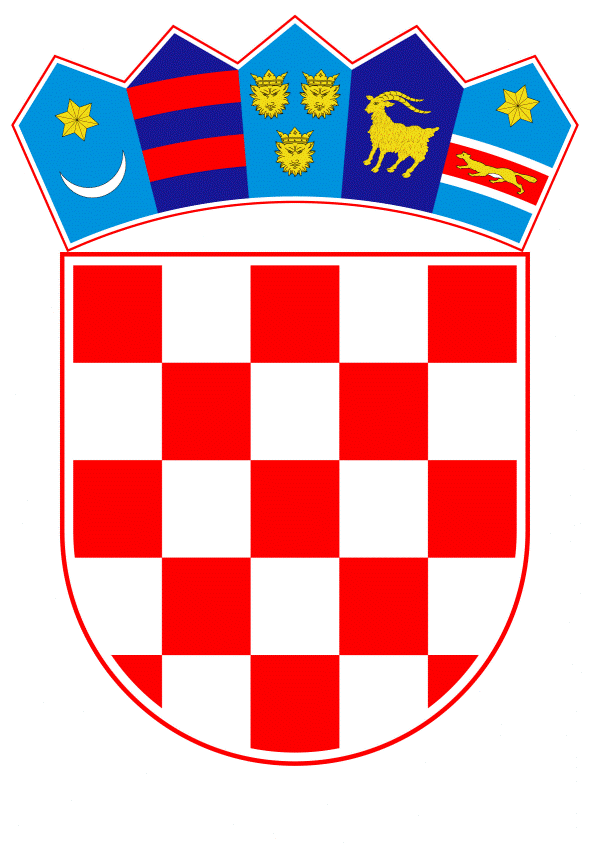 VLADA REPUBLIKE HRVATSKEZagreb, 31. ožujka 2022.______________________________________________________________________________________________________________________________________________________________________________________________________________________________PRIJEDLOGNa temelju članka 31. stavka 3. Zakona o Vladi Republike Hrvatske („Narodne novine“, br. 150/11., 119/14., 93/16. i 116/18.), Vlada Republike Hrvatske je na sjednici održanoj __________ 2022. donijelaZAKLJUČAKUsvaja se Izvješće o provedbi aktivnosti iz Akcijskog plana Republike Hrvatske za sudjelovanje u Europskom tečajnom mehanizmu II (ERM II) srpanj 2020. - ožujak 2022.KLASA: URBROJ: Zagreb, _____ 2022.PREDSJEDNIK 								          mr. sc. Andrej Plenković OBRAZLOŽENJENakon što je uspješno ispunila preuzete obaveze iz Akcijskog plana provedbe mjera za ulazak u Europski tečajni mehanizam (ERM II), Hrvatska je primljena u ERM II  10. srpnja 2020. kada je i sporazumno odlučeno hrvatsku kunu uključiti u ERM II. Sporazum o sudjelovanju hrvatske kune u tečajnom mehanizmu ERM II dodatno je popraćen čvrsto preuzetom obvezom Vlade o provedbi aktivnosti iz Akcijskog plana Republike Hrvatske za sudjelovanje u ERM II u cilju očuvanja gospodarske i financijske stabilnosti i postizanja visokog stupnja održive ekonomske konvergencije. Pritom, Vlada Republike Hrvatske je preuzela obvezu potpune provedbe posebnih mjera u 4 sljedeća područja: jačanje okvira za sprječavanje pranja novca, jeftinije i jednostavnije poslovno okruženje, poboljšano upravljanje poduzećima u državnom vlasništvu i jačanje stečajnog okvira.Ovim Zaključkom Vlade Republike Hrvatske usvaja  se konačno Izvješće o provedbi aktivnosti iz predmetnog Akcijskog plana, za razdoblje srpanj 2020. do ožujka 2022. te potvrđuje da je izvršeno svih 9 mjera u 4 područja.Predlagatelj:Ured predsjednika Vlade Republike HrvatskePredmet:Izvješće o provedbi aktivnosti iz Akcijskog plana Republike Hrvatske za sudjelovanje u Europskom tečajnom mehanizmu II (ERM II); 